 OGEC de l’Ecole de l’Oratoire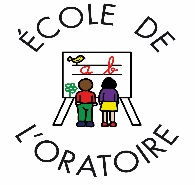  Organisme de gestion de l'établissement catholique Ecole de l’Oratoire Association loi du 1 juillet 1901 Tel : 04 78 29 32 63 12, rue de l’Oratoire 69300 Caluire et CuireAutorisations d’autres personnes à reprendre votre enfant (vos enfants)(Merci de remplir une fiche par famille) *Merci de bien les informer qu’une pièce d’identité leur sera demandée. Nous vous rappelons qu’une personne mineure ne sera pas autorisée à reprendre votre enfant sans que vous n’en ayez fait une demande particulière auprès de la direction. NOM Prénom : …………………………………………  CLASSE : ……………… NOM Prénom : …………………………………………  CLASSE : ………………NOM Prénom : …………………………………………  CLASSE : ………………NOM Prénom : …………………………………………  CLASSE : ………………Signature des parents : NomPrénomTéléphone portable